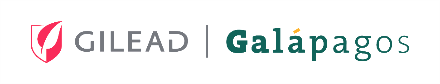 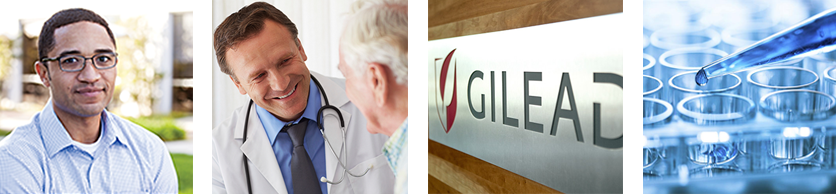 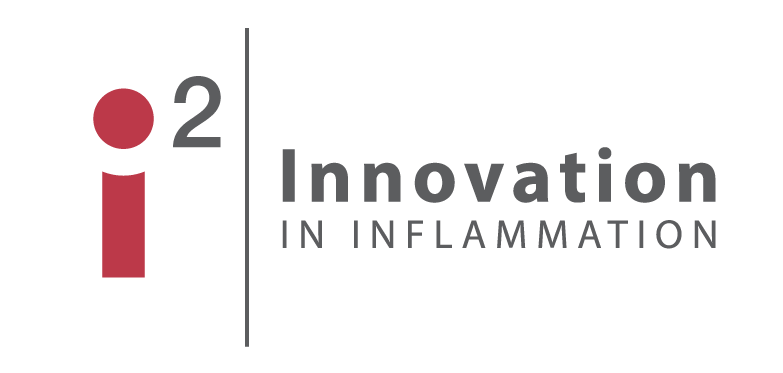 Rheumatology I2 Program Proposal – Letter of IntentRheumatology I2 Program Proposal – Letter of IntentPlease answer all sections below and submit the completed form to i2rfp@gilead.com with the email subject heading “Rheumatology I2 Research Proposal LOI – [Principal Investigator Name, Organization Name]”.  The completed Letter of Intent must be received by Gilead by December 6, 2019. Letters received after this date will not be accepted for consideration. If you have any questions about the application form, please ask your local Gilead Medical Scientist or email i2rfp@gilead.com.Please answer all sections below and submit the completed form to i2rfp@gilead.com with the email subject heading “Rheumatology I2 Research Proposal LOI – [Principal Investigator Name, Organization Name]”.  The completed Letter of Intent must be received by Gilead by December 6, 2019. Letters received after this date will not be accepted for consideration. If you have any questions about the application form, please ask your local Gilead Medical Scientist or email i2rfp@gilead.com.Section AApplying Investigator/Institution InformationOrganization/Institution Name Principal InvestigatorDegree/Title(s)DepartmentAddressCity, State, Zip/Province, Postal CodeCountryWebsite Address (if available)Telephone Email AddressCurriculum Vitae attached?   Yes                  NoIs your organization currently receiving funding from Gilead or Galapagos?   Yes                  NoHas your organization applied for or received funding from Gilead or Galapagos in the past?  If yes, please explain and include program name(s), amount(s), and date(s) of funding.   Yes                  No   Additional information: ____________________________________   ______________________________________________________Section BExecutive SummaryProject Title (Do not exceed 25 words)Project amount requested from Gilead or Galapagos (Estimate in USD currency)List any other financial supporters of the project (Include institution or company name and amount in USD currency)Study Type (Check all that apply)  Interventional Clinical Study     Observational Clinical Study  Pathogenesis Study                    Patient Reported Outcomes  Personalized Medicine              Proof-of-Concept (Non-RA)      OtherStudy Population (Check all that apply)  Methotrexate-naïve     Methotrexate-IR    Biologic DMARD-IR       JAK Inhibitor-IR     Non-Clinical                   OtherSection CLetter of Intent DetailsOrganization/Institution DescriptionDescription should not exceed fifty words.Organization/Institution DescriptionDescription should not exceed fifty words.Research PlanProvide an abbreviated proposal overview including background, rationale, primary objective, study design, sample size justification (if relevant), analysis plan, and study duration.Describe how you see this research impacting local or broader systems in rheumatology innovation.Entire plan overview should not exceed two pages.Research PlanProvide an abbreviated proposal overview including background, rationale, primary objective, study design, sample size justification (if relevant), analysis plan, and study duration.Describe how you see this research impacting local or broader systems in rheumatology innovation.Entire plan overview should not exceed two pages.Curriculum VitaeProvide an abbreviated Curriculum Vitae for the principal investigator and up to two additional key co-investigators or collaborators (if applicable).  Curriculum Vitae can also be sent as a separate attachment.Curriculum VitaeProvide an abbreviated Curriculum Vitae for the principal investigator and up to two additional key co-investigators or collaborators (if applicable).  Curriculum Vitae can also be sent as a separate attachment.By entering my name below, I hereby certify that the above statements are true and correct to the best of my knowledge.By entering my name below, I hereby certify that the above statements are true and correct to the best of my knowledge.Name & Title								                                 DateName & Title								                                 Date